Past SimpleВыбираем 2-4 задания. Желательно грамматику, чтение, аудирование)).Слушаем  песню “ Joni, please don't cry” part 5 часть 5-final-заключительная (файнэл читается). Устно переводим.I ran all the way to the house next doorBut things weren't like they were beforeMy teardrops fell like rain that dayWhen I heard what Joni had to sayJimmy Jimmy please don't cryYou'll forget me by and byIt's been five years since you've been goneJimmy I married your best friend John.          2)Выписываем незнакомые слова в словарик и учим их	Run-бегать, next-следующий (соседний в данном контексте), things-вещи, like-как, before –до этого,  раньше, hear –слышать, cry –плакать, since – с, с тех пор как3)Запишите 2ю форму глаголов в прошедшем времени из песни, используя таблицу неправильных глаголов или окончание –ed у правильных глаголов.run –be–fall –hear-say- forget –marry-go-4)Переводим  предложения в повествовании и отрицании с глаголами из задания # 3. По формулеПовествование V2. Отрицание didn’t V1. Вопрос did  подлежащееV1?примерI spoke French (V2). He didn’t speak Japanese (V1). Did you speak Russian? (V1)Я бежал быстро. Он не бегал вчера. Ты бегал в парке? ( в вопросе did на первом месте в предложении, всегда ПЕРЕД подлежащим).Глагол to be Не требует did. На него пока не будем перевод делать, чтобы не спутаться детям.  Они упали на улице. Она не упала в парке. Ты упал?Ты сказал .  Он не сказал. Они сказали?Мы забыли сумку. Они не забыли сумку. Ты забыл сумку?Он  ушел в школу. Она не ушла в университет. Они ездили к морю?      5)Duolingo6)a poem Spring. Перед или после чтения стиха, рассказываем наизусть 3 форма глагола tell-told-told –сказать –сказалаУстно переводим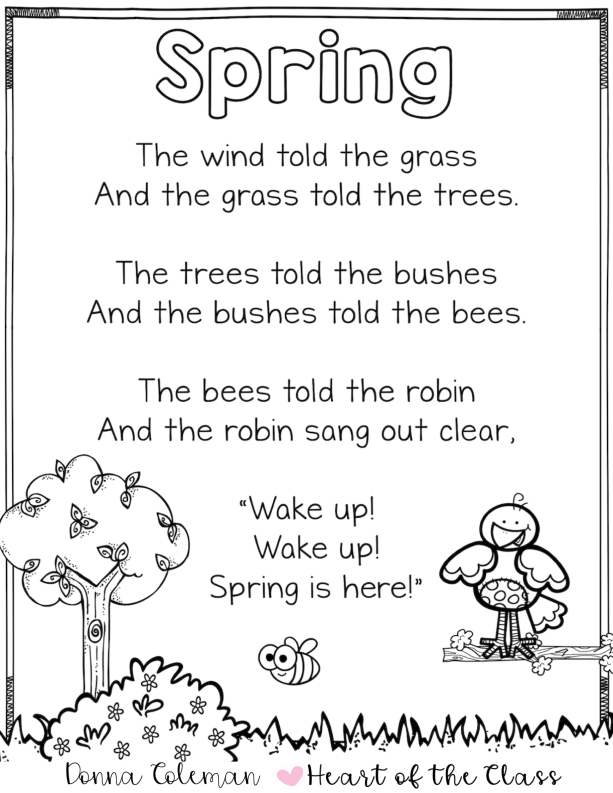 7)rebus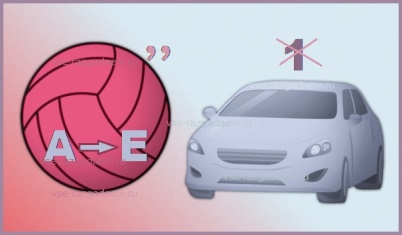 8)Раскрасить по описанию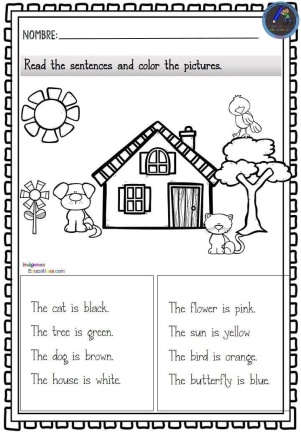 9) Прочтите текст и ответьте на вопрос-What was the name of Mozart’s music teacher? How old was Mozart when he learned to play music?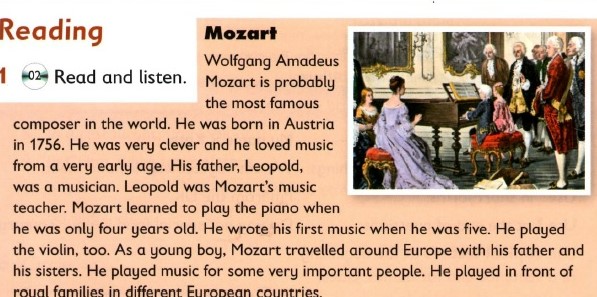 10) Найдите слова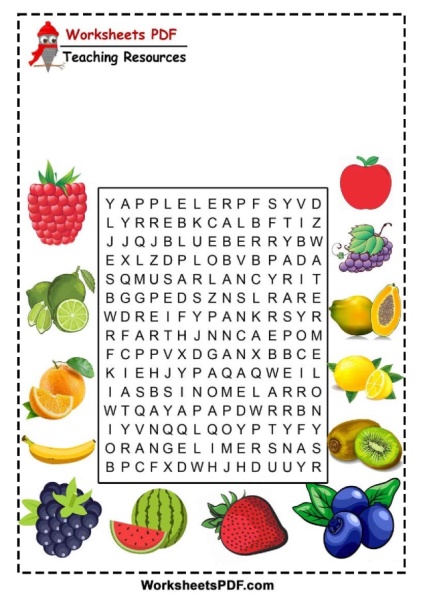 11)British Council project12) am, is, are –настоящее и was/were –прошедшее время. 13) cartoon